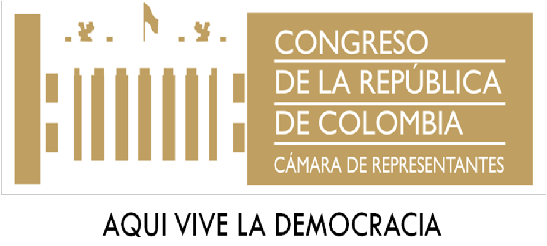 PROPOSICIÓN No. 022-Aprobada-(3 de octubre de 2018)Dada la importancia del Sector Turístico el cual constituye  un renglón fundamental en la economía colombiana y cuya contribución al PIB de nuestro país es cada vez mayor, se propone que la Comisión  Sexta de la H. Cámara de Representantes sesiones en la ciudad de Pereira  el día 18 de octubre de 2018  para que sea concomitante con el Congreso Nacional  de la Asociación Hotelera y Turística de Colombia (COTELCO), el cual se llevará a cabo los días 18 y 19 de octubre de 2018 en el Centro de Convenciones EXPOFUTURO de dicha municipalidad, donde también se espera contar con la presencia del Presidente de la República Iván Duque Márquez.Lo anterior a efectos de generar consensos y construcciones simultáneas de cara a la coyuntura por la que está atravesando el sector turístico del país.Presentada por los HH.RR.GABRIEL JAIME VALLEJO CHUJFI, LUIS FERNANDO GÓMEZ  BETANCURT, ESTEBAN QUINTERO CARDONA, DIEGO PATIÑO AMARILES,  LEÓN FREDY MUÑOZ LOPERA.				(Original firmado)